Салбинский  сельский Совет депутатовСалбинского  сельсовета  Ермаковского  района  Красноярского  края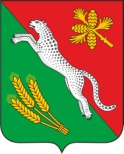 ________________________________________________________________662831, Красноярский край, Ермаковский район село Салба ул. Центральная д. 18, тел. 8 (39138) 34-4-19, 34-4-23       РЕШЕНИЕ                                           23.01.2023 г.		 			№ 11-22 р	О передаче части полномочий в области культуры На основании ч. 4 ст.15 Федерального Закона от 06.10.2003г. №131 – ФЗ «Об общих принципах организации местного самоуправления в Российской Федерации», на основании Устава Салбинского  сельсовета  Ермаковского  района  Красноярского  края  Салбинский  сельский  Совет депутатов РЕШИЛ:1. Согласовать передачу полномочий по созданию условий для организации досуга и обеспечения жителей поселения услугами организаций культуры от администрации Салбинского  сельсовета муниципальному образованию «Ермаковский район».2. Одобрить подписание Соглашения между муниципальным образованием «Ермаковский район» и администрацией Салбинского  сельсовета о передаче полномочий по созданию условий для организации досуга и обеспечения жителей поселения услугами организаций культуры в соответствии с приложением № 1.3. Подписание Соглашения о передаче части полномочий в области культуры закрепляет ежегодную передачу межбюджетных трансфертов на осуществление переданных полномочий по созданию условий для организации досуга и обеспечения жителей поселения услугами организаций культуры.4. Решения  Салбинского  сельского  Совета  депутатов  № 16в-59р  от 29.06.2017 г. и  № 8-14р  от 21.10.2022 г. признать утратившими силу.5. Контроль за выполнением настоящего решения оставляю  за собой.6. Решение вступает в силу после его официального опубликования и распространяется на правоотношения, возникшие с 1 января 2023 года. Председатель  Салбинскогосельского  Совета  депутатов	,		Глава  Салбинского  сельсовета			Г.В.  ШпенёваПриложение № 1 к решению Салбинского сельского Совета депутатов от 23.01. 2023 г. № 11-22рСОГЛАШЕНИЕ О ПЕРЕДАЧЕ ПОЛНОМОЧИЙ№ _______________/_________________с. Салба  Ермаковского  района						__________2023 г.Администрация Салбинского сельсовета Ермаковского района Красноярского края, в лице Главы Салбинского сельсовета Шпенёвой Галины Васильевны, действующего на основании Устава Салбинского сельсовета Ермаковского района Красноярского края, с одной стороны, и администрация Ермаковского района, в лице главы района Виговского Михаила Анатольевича, действующего на основании Устава Ермаковского района, с другой стороны, вместе именуемые «Стороны», руководствуясь пунктом 4 статьи 15 Федерального закона от 6 октября 2003 г. № 131-ФЗ «Об общих принципах организации местного самоуправления в Российской Федерации», Решением Салбинского  сельского Совета депутатов  № 11-22р  от 23.01.2023 г. «О передаче части полномочий в области культуры», Решением районного Совета депутатов Ермаковского района от 27.01.2023 № _____________ «О принятии полномочий в области культуры» для сотрудничества на договорной основе заключили настоящее Соглашение о нижеследующем:1. Предмет Соглашения.1.1. Настоящее Соглашение в рамках вопроса местного значения «Создание условий для организации досуга и обеспечения жителей поселения услугами организаций культуры» закрепляет передачу следующих полномочий:1.1.1. По созданию условий для организации досуга и обеспечения жителей поселения услугами организаций культуры.2. Порядок определения ежегодного объема межбюджетных трансфертов.2.1. Передача полномочий по предмету настоящего Соглашения осуществляется за счет межбюджетных трансфертов, предоставляемых ежегодно из бюджета поселения в бюджет района.2.2. Ежегодный объем межбюджетных трансфертов, предоставляемых Салбинского  сельсоветом для осуществления полномочий, установленных пунктом 1.1.1.  настоящего Соглашения, устанавливается в соответствии с Порядком расчета межбюджетных трансфертов на 2023 и плановый период 2024-2025 годов.2.3. Межбюджетные трансферты, предоставляемые для осуществления полномочий, перечисляются ежемесячно.2.4. Формирование, перечисление и учет межбюджетных трансфертов, предоставляемых из бюджета поселения бюджету района на реализацию полномочий, указанных в пункте 1.1.1. настоящего Соглашения, осуществляется в соответствии с бюджетным законодательством Российской Федерации.3. Права и обязанности сторон.3.1.Администрация  Салбинского  сельсовета:3.1.1. Перечисляет администрации Ермаковского района межбюджетные трансферты, предназначенные для исполнения переданных по настоящему Соглашению полномочий, в размере и порядке, установленных разделом 2 настоящего Соглашения.3.1.2. Осуществляет контроль за исполнением администрацией Ермаковского района переданных полномочий в соответствии с разделом 1 настоящего Соглашения.3.1.3. Осуществляет контроль за целевым использованием предоставленных межбюджетных трансфертов.3.1.4. Получает от администрации Ермаковского района информацию об использовании межбюджетных трансфертов.3.2. Администрация Ермаковского района:3.2.1. Осуществляет переданные Салбинским  сельсоветом  полномочия в соответствии с пунктом 1.1.1. настоящего Соглашения и действующим законодательством в пределах, выделенных на эти цели межбюджетных трансфертов.3.2.2. Рассматривает представленные Салбинским  сельсоветом требования об устранении выявленных нарушений со стороны администрации Ермаковского района по реализации переданных Салбинским  сельсоветом  полномочий, не позднее чем в месячный срок (если в требовании не указан иной срок), принимает меры по устранению нарушений и незамедлительно сообщает об этом Салбинскому сельсовету.3.2.3. Ежеквартально, не позднее 25 числа, следующего за отчетным периодом, представляет Салбинскому  сельсовету отчет об использовании межбюджетных трансфертов для исполнения переданных по настоящему Соглашению полномочий.3.2.4. Обеспечивает целевое использование межбюджетных трансфертов, предоставленных Салбинским  сельсоветом, исключительно на осуществление полномочий, предусмотренных в разделе 1 настоящего Соглашения.3.3. В случае невозможности надлежащего исполнения переданных полномочий администрация Ермаковского района сообщает об этом в письменной форме администрации  Салбинского  сельсовета в 30-ти дневный срок. Администрация  Салбинского  сельсовета  рассматривает такое сообщение в течение 30 дней с момента его поступления.4. Контроль за исполнением полномочий.4.1. Контроль за исполнением администрацией Ермаковского района полномочий, предусмотренных в разделе 1 настоящего Соглашения, осуществляется путем предоставления населению квартальных и годовых отчетов об осуществлении полномочий, использовании межбюджетных трансфертов.4.2. Форма отчетов и порядок их предоставления устанавливаются правовыми актами Администрацией  Салбинского  сельсовета и согласовываются с администрацией района.4.3.  Администрация  Салбинского  сельсовета  вправе осуществлять проверки исполнения переданных полномочий, запрашивать у администрации Ермаковского района необходимую дополнительную информацию. Администрация Ермаковского района по мотивированному запросу Администрации  Салбинского  сельсовета обязана предоставить запрашиваемую информацию.5. Срок действия Соглашения.5.1. Настоящее Соглашение вступает в силу со дня подписания и действует в течение 5 лет.5.2. Если стороны по истечении срока, указанного в пункте 5.1 настоящего Соглашения, в течение тридцати дней не заявят о своем намерении расторгнуть Соглашение, то оно пролонгируется на прежних условиях.6. Основание, порядок прекращения действия Соглашения. Ответственность сторон.6.1. Основаниями для одностороннего расторжения Соглашения со стороны администрации  Салбинского сельсовета являются:6.1.1. Установление факта ненадлежащего осуществления администрацией Ермаковского района переданных ему полномочий.6.1.2. Установление администрацией  Салбинского  сельсовета  факта нецелевого использования администрацией Ермаковского района межбюджетных трансфертов.6.2. Администрация Ермаковского района несет ответственность за осуществление переданных ей полномочий в той мере, в какой эти полномочия обеспечены финансовыми средствами.6.3. Расторжение Соглашения влечет за собой возврат перечисленных межбюджетных трансфертов, за вычетом фактических расходов, подтвержденных документально, в срок 30 дней с момента получения письменного уведомления о расторжении Соглашения.6.4. Несвоевременный возврат перечисленных межбюджетных трансфертов влечет за собой уплату пеней в размере одной трехсотой действующей ставки рефинансирования Центрального Банка Российской Федерации за каждый день просрочки.6.5. За неисполнение или ненадлежащее исполнение переданных полномочий администрация Ермаковского района и Администрация  Салбинского  сельсовета и их должностные лица несут ответственность, установленную действующим законодательством.6.6. Досрочное расторжение настоящего Соглашения возможно по взаимному согласию сторон.7. Заключительные положения7.1. Настоящее Соглашение составлено в двух экземплярах, имеющих одинаковую юридическую силу, по одному для каждой из Сторон.7.2. Внесение изменений и дополнений в настоящее Соглашение осуществляется путем подписания Сторонами дополнительных соглашений.7.3. По вопросам, не урегулированным настоящим Соглашением, Стороны руководствуются действующим законодательством.7.4. Споры, связанные с исполнением настоящего Соглашения, разрешаются путем проведения переговоров, а в случае не достижения согласия между Сторонами спор передается на рассмотрение суда в порядке, установленном действующим законодательством РФ.8. Реквизиты и подписи сторонАдминистрация Салбинского сельсовета Ермаковского района Красноярского краяАдрес: 662831 Красноярский край Ермаковский район с. Салба, ул. Центральная, 18УФК по Красноярскому краю (Администрация Салбинского сельсовета л/с 03193012650)ИНН 2413004498КПП 241301001Банк: отделение Красноярск банка России // УФК по Красноярскому краю г. КрасноярскБИК: 010407105Расчетный счет 03231643046164291900Администрация  Ермаковского района662820, с. Ермаковское, пл. Ленина, 5ИНН/КПП 2413004716/241301001УФК ПО Красноярскому краю(Финансовое управление администрации Ермаковского  районал/с 04193020070)казначейский счёт 03100643000000011900Отделение Красноярск//УФК по Красноярскому краю  г. КрасноярскБИК: 010407105единый казначейский счёт-40102810245370000011ОКТМО 04616000КБК 09420240014050000150Глава администрации Салбинского сельсовета________________/Г.В. Шпенёва/          М.П.         Глава Ермаковского  района ______________/М.А. Виговский/          М.П.         